INDIAN INSTITUTE OF TECHNOLOGY INDORE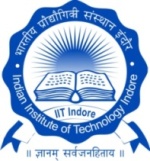 (Form – MSRTS-4)REPORT OF MS (RESEARCH) THESIS ORAL EXAMINATION Name of Student: _________________________________ Roll No.: ___________________________Name (in Hindi): _____________________________________________________________________Discipline: __________________________________________________________________________Date of Joining the MS (Research) Program: ________________________________________________________ Date of ORAL EXAMINATION: _________________________________________________________Thesis Title: ______________________________________________________________________________________________________________________________________________________________________________________________________________________________________________________________________________________________________________________________Thesis Supervisor(s):1. _______________________________________________________________                                  2. _______________________________________________________________                                  3.________________________________________________________________Report of the Board:1. Necessary modifications suggested by the thesis examiners have been incorporated. YES/NO2. Authenticate the work as the students’ own: 							YES/NO3. Comments (elicit the candidate’s replies to the questions raised by the thesis examiners and judge if thepresentation of the work by the student and the answers to the questions asked have been satisfactory):(Continue on reverse, if necessary)____________________________________________________________________________________________________________________________________________________________________________________________________________________________________________________________________________________________________________________________________________________________________________________________________________________________________________________________________________________________________________________________________________________________________________________________________________________________________________________________________________________________________________________________________________________________________________________________________________________________________________________________________________________________________________________________________________________________________________________________________________________________________4. The candidate has PASSED / FAILED in the MS (RESEARCH) ORAL EXAMINATIONORAL EXAMINATION BOARD5. Letter grade awarded in XX 794: M.S. Thesis (Stage-4):__________________________________.		(Signature of Chairman, MS (Research) Oral Examination Board with date)(Signature of Convener, DPGC with date) ____________________________________________________________________________________For Office Use OnlyCourse Units: 									CPI:____________________________________________________________________________________	The candidate has met all the requireements for the award of the MS (Research) degree and be issued provisional degree after submission of hard bound copies of the Thesis and the No Dues Certficate.			_________________________________________________________________			Signature of JR/ DR/ AO, Academics Affairs (with date)Name and Affiliation of the ExaminersSignature with date1.2.3.4.5.6.7.8.